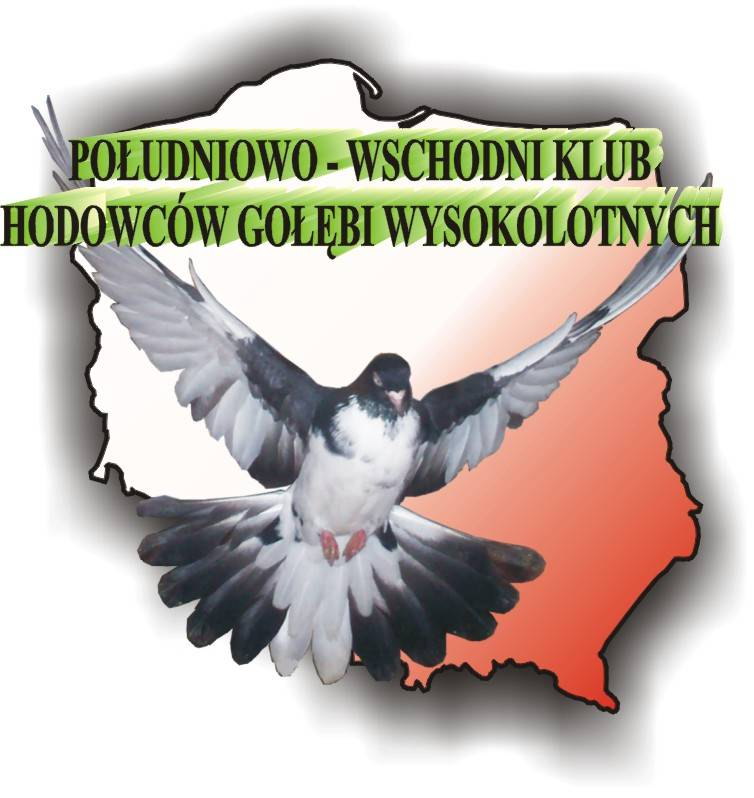 Lista konkursowaKat. Super Mistrz Klubu 
Gołębie dorosłe 2021Lista konkursowaKat. Super Mistrz Klubu Gołębie młode 2021M-ceHodowcaObserwatorDatalotuCzas lotu gg,mmRasa GołębiIlość gołębiw locieUwagi1Dec StanisławFranciszek RudzińskiTomasz Leśko08.09.20217,31Tippler Lotny18Czasy poszczególnych gołębi:1 – 2,331 – 5,1016-7,31M-ce.HodowcaObserwatorDatalotuCzas lotu gg,mmRasa GołębiIlość gołębiw locieUwagi1Franciszek RudzińskiStanisław Dec, Tomasz Leśko, Stanisław Turasz22.07.202110,19Tippler Lotny19  Stado lądowało równocześnie.2Józef BakalarczykJózef Madej, Jan Bakalarczyk08.08.20219,09Tippler Lotny18Stado lądowało równocześnie.
3Andrzej ChylBogdan Kowalski 15.10.20217,49Tippler Lotny15Stado lądowało równocześnie.4Radosław GrandysSławomir Kijania26.09.20216,29Budapesztański wysokolotny22Stado lądowało równocześnie.